The Value of Rural Health & Health Care……………… priceless!!!Day 1 - Monday, October 28Day 2 - Tuesday, October 29Day 3 - Wednesday, October 30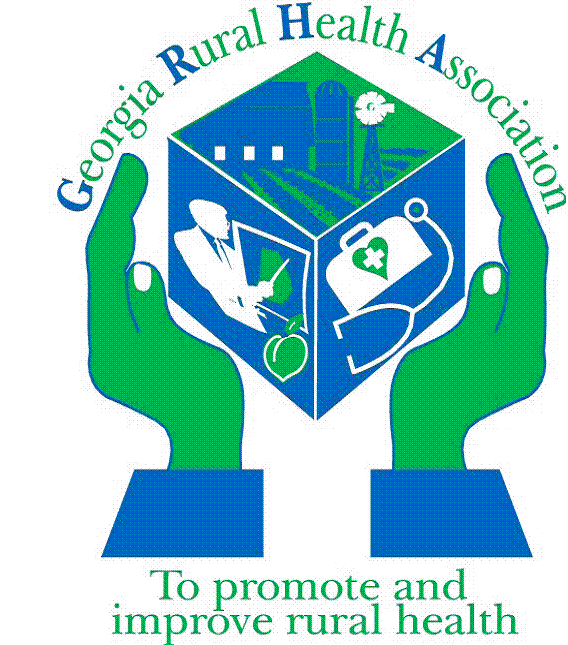 2019  Annual Members & Rural Health Clinic ConferenceOctober 28 – 30, 2019The Westin HotelJekyll Island1:00Welcome       Stacey Barbee, GRHA President1:15 – 2:15“Quilt of Solutions needed for the Rural Health Workforce”                   Denise Kornegay, Director, Statewide AHEC2:15 – 3:45Risk Adjustment Coding                 Steve Adams, MCS, CPC, COC, CPMA, CRC, CPC-I, PCS, FCS, COA                    Senior Management Consultant, InGauge Healthcare Solutions3:45 – 4:00Break4:00 – 4:45Am Better….Program Review….  Helping Patients Achieve Good Health               Diane Conner, Manager, Provider Network               Tracie Atkinson, FQHC Manager, statewide, Provider Network Performance               Peach State Health Plans4:30Networking Reception2019  Annual Members & Rural Health Clinic ConferenceOctober 28 – 30, 20197:30 – 8:30Continental Breakfast with Sponsors & Kick-off of Day 2                    Stacey Barbee, GRHA PresidentContinental Breakfast with Sponsors & Kick-off of Day 2                    Stacey Barbee, GRHA PresidentContinental Breakfast with Sponsors & Kick-off of Day 2                    Stacey Barbee, GRHA PresidentContinental Breakfast with Sponsors & Kick-off of Day 2                    Stacey Barbee, GRHA President8:30 – 9:30 Merit-based Incentive Payment System - MIPS                   Aaron Higgins, Strategic Health Partners Merit-based Incentive Payment System - MIPS                   Aaron Higgins, Strategic Health Partners Merit-based Incentive Payment System - MIPS                   Aaron Higgins, Strategic Health Partners Merit-based Incentive Payment System - MIPS                   Aaron Higgins, Strategic Health Partners9:30 – 10:30Good Pill~ Medication for People In Need of Assistance                    Claudia Heymach, Strategic Partnerships                   SIRUM, Good Pill Good Pill~ Medication for People In Need of Assistance                    Claudia Heymach, Strategic Partnerships                   SIRUM, Good Pill Culture of Perpetual Compliance for Rural Health Clinics (requested from RHC)                Patty Harper, InquiseekCulture of Perpetual Compliance for Rural Health Clinics (requested from RHC)                Patty Harper, InquiseekBreak with SponsorsBreak with SponsorsBreak with SponsorsBreak with Sponsors11:00 – NoonUtilizing the NICKELS Health Model to Bridge Gaps in Rural Healthcare ~ Collaborating to meet the needs of Rural Georgians                                    Knicole Lee, DNP, FNP-BC                    Southern Healthcare Consulting, LLC                   Assistant Professor, Valdosta State University Utilizing the NICKELS Health Model to Bridge Gaps in Rural Healthcare ~ Collaborating to meet the needs of Rural Georgians                                    Knicole Lee, DNP, FNP-BC                    Southern Healthcare Consulting, LLC                   Assistant Professor, Valdosta State University New Requirements & Changes related to Emergency Preparedness, Medications & Documentation Requirements                Jeff Harper, InquiseekNew Requirements & Changes related to Emergency Preparedness, Medications & Documentation Requirements                Jeff Harper, Inquiseek12:00 – 1:00LUNCHLUNCHLUNCHLUNCH1:00 – 1:45Serving the Mental Health needs of Primary Care Patients                           Morehouse School of Medicine, Christopher Ervin MDServing the Mental Health needs of Primary Care Patients                           Morehouse School of Medicine, Christopher Ervin MDServing the Mental Health needs of Primary Care Patients                           Morehouse School of Medicine, Christopher Ervin MDServing the Mental Health needs of Primary Care Patients                           Morehouse School of Medicine, Christopher Ervin MD2:00-3:00Generate New Revenue in RHCs using Quality Reporting and Care Management Services                                                                Gary Lucas, Association of Rural Health Professional CodersGenerate New Revenue in RHCs using Quality Reporting and Care Management Services                                                                Gary Lucas, Association of Rural Health Professional CodersGenerate New Revenue in RHCs using Quality Reporting and Care Management Services                                                                Gary Lucas, Association of Rural Health Professional CodersGenerate New Revenue in RHCs using Quality Reporting and Care Management Services                                                                Gary Lucas, Association of Rural Health Professional Coders15 Min Break3:15 – 4:15Addressing the Social Determinants of Health through WellCare’s Community Connections.                                                                          Gregory Rosso, Community Engagement Partner, Community Connections                            Lisa Bush, Executive Director of Manna House Ministries. Addressing the Social Determinants of Health through WellCare’s Community Connections.                                                                          Gregory Rosso, Community Engagement Partner, Community Connections                            Lisa Bush, Executive Director of Manna House Ministries. Addressing the Social Determinants of Health through WellCare’s Community Connections.                                                                          Gregory Rosso, Community Engagement Partner, Community Connections                            Lisa Bush, Executive Director of Manna House Ministries. Addressing the Social Determinants of Health through WellCare’s Community Connections.                                                                          Gregory Rosso, Community Engagement Partner, Community Connections                            Lisa Bush, Executive Director of Manna House Ministries. 4:15Wrap-up of Day 2 and then relax and enjoy JekyllWrap-up of Day 2 and then relax and enjoy JekyllWrap-up of Day 2 and then relax and enjoy JekyllWrap-up of Day 2 and then relax and enjoy Jekyll2019  Members Annual & Rural Health Clinic ConferenceOctober 28 - 30, 2019The Westin HotelJekyll Island2019  Members Annual & Rural Health Clinic ConferenceOctober 28 - 30, 2019The Westin HotelJekyll Island8:30 – 9:00	Continental Breakfast with Sponsors & Day 3 Kick-off             Stacey Barbee, GRHA President 9:00 – 10:00Effingham Health System’s Telehealth with Schools Partnering with Local Providers  to Meet the Needs of our Students                            Joe Tallent, Effingham Health System                           Sherrie Williams, COO, Georgia Partnership for Telehealth10:00 – 11:00Maximizing HIE to Improve Patient Health & Rural Health Care Providers                                Sharielle King, Outreach & Marketing Specialist,                                 Georgia Health Information Exchange GaHIE11:00Wrap-up & Adjourn